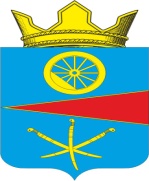 АДМИНИСТРАЦИЯ ТАЦИНСКОГО СЕЛЬСКОГО ПОСЕЛЕНИЯТацинского  района Ростовской  областиПОСТАНОВЛЕНИЕ25 марта 2019 г.                          № 72                                     ст. ТацинскаяРассмотрев заявление и предоставленные документы гр. Ситюк Л.А., заключение о результатах публичных слушаний от 22.03.2019 года, руководствуясь ст. 30 Устава муниципального образования «Тацинское сельское поселение», решением Собрания депутатов Тацинского сельского поселения от 31 июля 2018г. № 100 «Об утверждении Положения о порядке проведения публичных слушаний (общественных обсуждений) по вопросам градостроительной деятельности на территории Тацинского сельского поселения» и в соответствии со ст. 40 Градостроительного кодекса РФ, Решением Собрания депутатов Тацинского сельского поселения «Об утверждении Правил землепользования и застройки Тацинского сельского поселения Тацинского района Ростовской области» от 28.09.2012 года №184 (в ред. Решения от 29.12.2016 №24),-П О С Т А Н О В Л Я Ю:1. Предоставить гр. Ситюк Л.А. правообладателю земельного участка, расположенного по адресу: Ростовская область, Тацинский район, ст. Тацинская, ул. Нечаева,19 (площадью 607 кв.м, кадастровый номер 61:38:0010136:16) разрешение на отклонение от предельных параметров разрешенного строительства: - отступ от красной линии ул. Нечаева на 2,8 м.- отступ от границы с земельным участком, расположенным по адресу: Ростовская обл., Тацинский р-он, ст. Тацинская, ул. Нечаева,17 на 0,7 м.2. Контроль за исполнением настоящего постановления  оставляю за собой.Глава Администрации  Тацинскогосельского поселения                                                         А.С. ВакуличО предоставлении гр. Ситюк Людмиле Алексеевне разрешения на отклонение от предельных параметров разрешенного строительства, реконструкции объектов капитального строительства по адресу: Ростовская область, Тацинский район, ст. Тацинская, ул. Нечаева,19